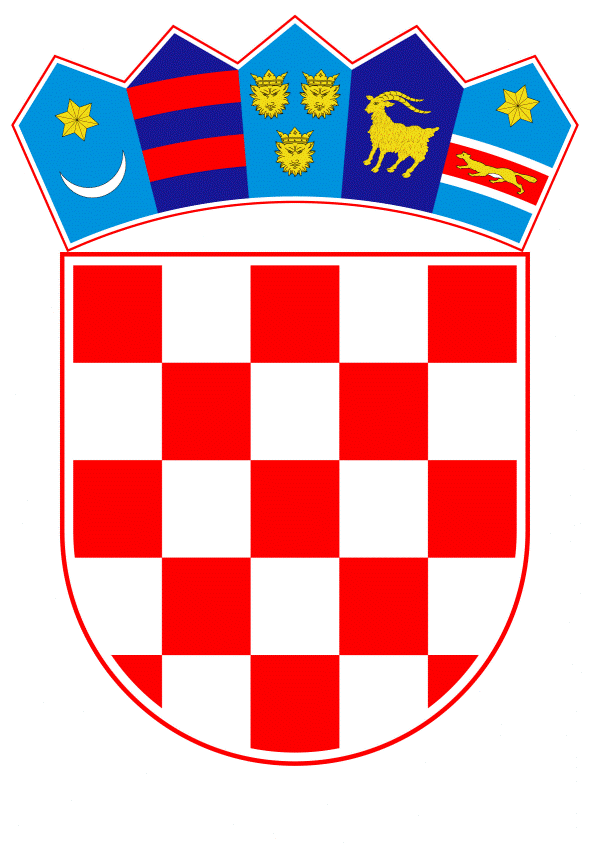 VLADA REPUBLIKE HRVATSKEZagreb, 9. lipnja 2022.______________________________________________________________________________________________________________________________________________________________________________________________________________________________PrijedlogNa temelju članka 31. stavka 2. Zakona o Vladi Republike Hrvatske („Narodne novine“, br. 150/11., 119/14., 93/16. i 116/18.) i članka 13. stavka 1. Zakona o reprezentativnosti udruga poslodavaca i sindikata („Narodne novine“, br. 93/14. i 26/15.), Vlada Republike Hrvatske je na sjednici održanoj ________ 2022. donijela O D L U K Uo pokretanju postupka pregovora o sklapanju kolektivnog ugovora za djelatnost socijalne skrbi i imenovanju pregovaračkog odbora Vlade Republike HrvatskeI.Pokreće se postupak pregovora o sklapanju kolektivnog ugovora za djelatnost socijalne skrbi. II.U pregovarački odbor Vlade Republike Hrvatske za pregovore o sklapanju kolektivnog ugovora iz točke I. ove Odluke, imenuju se:Marija Pletikosa, državna tajnica u Ministarstvu rada, mirovinskoga sustava, obitelji i socijalne politikeDražen Opalić, pomoćnik ministra rada, mirovinskoga sustava, obitelji i socijalne politikeMarija Barilić, predstavnica Ministarstva rada, mirovinskoga sustava, obitelji i socijalne politikeNada Zrinušić, predstavnica Ministarstva rada, mirovinskoga sustava, obitelji i socijalne politikeMirjana Matov, predstavnica Ministarstva rada, mirovinskoga sustava, obitelji i socijalne politikeJosipa Klišanin, predstavnica Ministarstva rada, mirovinskoga sustava, obitelji i socijalne politikeMarija Turalija, predstavnica Ministarstva rada, mirovinskoga sustava, obitelji i socijalne politikeHana Zoričić, predstavnica Ministarstva financijaLuka Kevešević, predstavnik Ministarstva financija.III.Ova Odluka stupa na snagu danom donošenja, a objavit će se u „Narodnim novinama“.KLASA:URBROJ:Zagreb, ____________									       PREDSJEDNIK									mr. sc. Andrej PlenkovićO B R A Z L O Ž E N J E	Vlada Republike Hrvatske i reprezentativni sindikati za zaposlene u ustanovama socijalne skrbi, sklopili su 21. lipnja 2018., Kolektivni ugovor za djelatnost socijalne skrbi („Narodne novine“, broj 61/18., u daljnjem u tekstu: Kolektivni ugovor), a koji je sklopljen na određeno vrijeme do sklapanja novog kolektivnog ugovora, a najduže do 1. ožujka 2022. Od isteka navedenog roka na snazi je odredba članka 199. Zakona o radu („Narodne novine“, br. 93/14., 127/17. i 98/19.) o produženoj primjeni pravila iz Kolektivnog ugovora.Kolektivnim ugovorom utvrđuju se prava i obveze iz rada i po osnovi rada zaposlenika u ustanovama socijalne skrbi u Republici Hrvatskoj na koje se primjenjuje Zakon o plaćama u javnim službama.Sindikati reprezentativni za pregovaranje o sklapanju novog kolektivnog ugovora utvrđeni su rješenjem Povjerenstva za utvrđivanje reprezentativnosti KLASA: 150-03/22-02/07, URBROJ: 689/1-25-5, od 24. ožujka 2022. Sindikat zaposlenika u djelatnosti socijalne skrbi Hrvatske i Samostalni sindikat zdravstva i socijalne skrbi Hrvatske, dostavili su Ministarstvu rada, mirovinskoga sustava, obitelji i socijalne politike, dopisom od 28. ožujka 2022., zahtjev za pokretanje postupka pregovora za sklapanje novog kolektivnog ugovora.Slijedom navedenoga, potrebno je pokrenuti postupak pregovora o sklapanju novog kolektivnog ugovora s reprezentativnim sindikatima pa se, u tom cilju, predlaže imenovanje pregovaračkog odbora Vlade Republike Hrvatske.Predlagatelj:Ministarstvo rada, mirovinskoga sustava, obitelji i socijalne politike Predmet:Prijedlog odluke o pokretanju postupka pregovora o sklapanju kolektivnog ugovora za djelatnost socijalne skrbi i imenovanju pregovaračkog odbora Vlade Republike Hrvatske 